РОССИЙСКАЯ  ФЕДЕРАЦИЯАдминистрация Корниловского сельсоветаКаменского района Алтайского краяП О С Т А Н О В Л Е Н И Е30.07.2020  № 17                                                                                          с. КорниловоВ соответствии с п.11 ст. 36 Устава муниципального образования Корниловский сельсовет Каменского района Алтайского края, на основании решения Корниловского сельского Совета депутатов от 27.03.2019 № 4«Об утверждении Правил благоустройства  территории муниципального образования Корниловский сельсовет Каменского района Алтайского края»П О С Т А Н О В Л Я Ю:Определить следующие маршруты выгона сельскохозяйственных животных частных подворий на пастбище (схема маршрута прилагается):- ул. Молодежная (по улице Молодежная и далее к месту выпаса);- ул. Юбилейная (по улице Юбилейная и далее к месту выпаса);- ул. Каменская (по улице Каменская и далее к месту выпаса);- ул. Заречная (по улице Заречная и далее к месту выпаса);- ул. Подборная (по улице Подборная и далее к месту выпаса); - ул. Алтайская (по улице Алтайская и далее к месту выпаса);- пер. Школьный (по переулку Школьному и далее к месту выпаса);- пер. Рабочий (по переулку Рабочему и далее к месту выпаса).	2. Обнародовать настоящее постановление в соответствии со ст. 45 Устава муниципального образования Корниловский сельсовет Каменского района Алтайского края и разместить на официальном сайте Администрации Каменского района Алтайского края.3. Контроль за исполнением настоящего постановления оставляю за собой.Глава сельсовета                                                                                        С.В. Сергейчук                                                                                                                      Приложение Согласовано:                                                                                               Согласовано:                   Схема маршрута прогона скота по территории села  Корнилово. 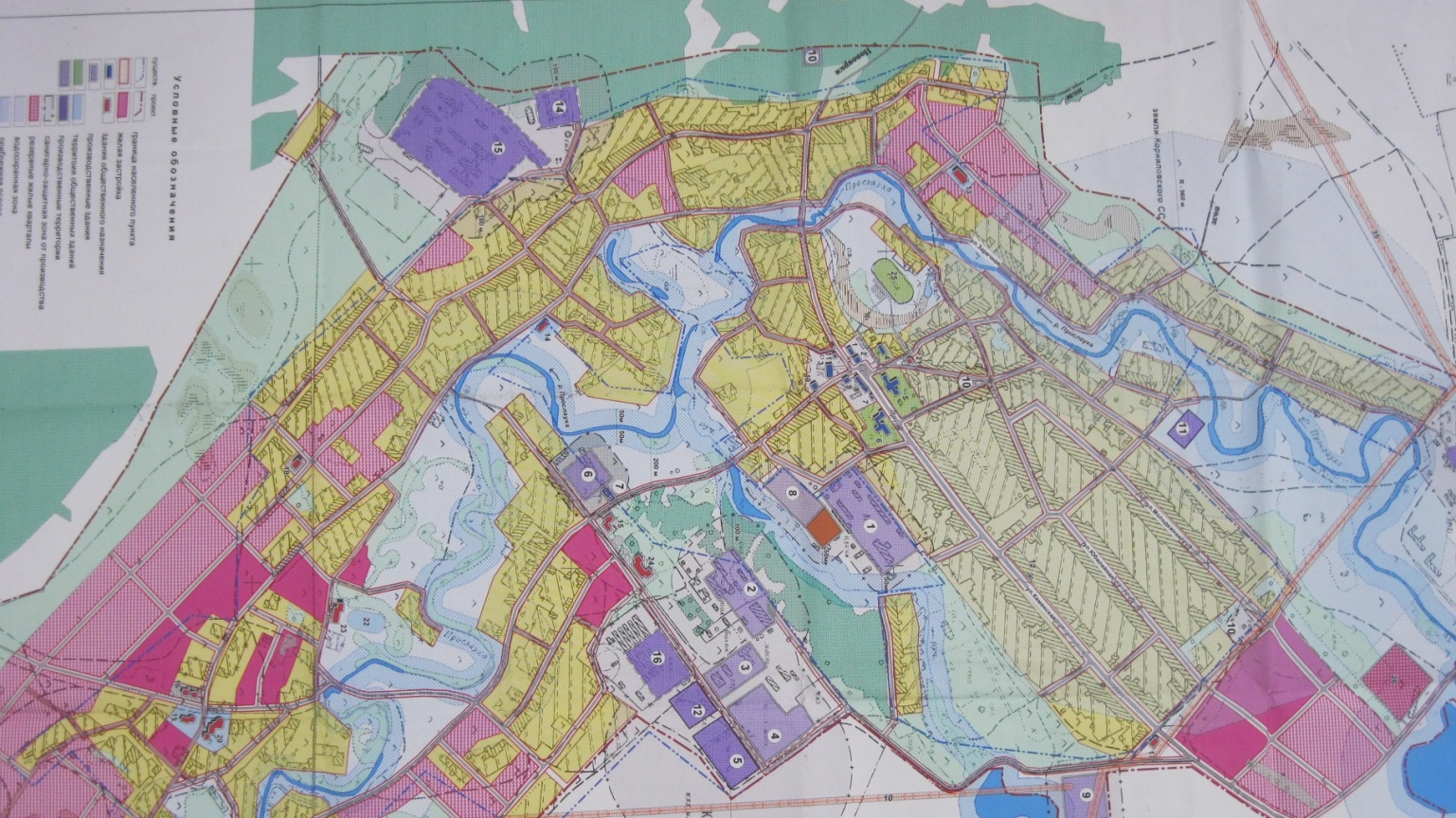 Об определении маршрута перегона сельскохозяйственных животных частных подворий на территории Корниловского сельсовета до определенных мест выпасаГлава сельсовета__________________С.В.СергейчукНачальник  КГБУ  Управления ветеринарии по Каменскому и Крутихинскому районам     ___________________А.П.Моисеенко                                        